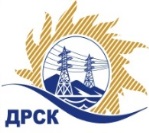 Акционерное Общество«Дальневосточная распределительная сетевая  компания»ПРОТОКОЛ ПЕРЕТОРЖКИСпособ и предмет закупки: Открытый электронный запрос предложений на право заключения Договора на выполнение работ: ПИР Реконструкция ПС 110/35/10 кВ Михайловка, филиал "АЭС".Плановая стоимость закупки:  3 800 000,00 рублей без учета НДС (4 484 000,00 руб. с учетом НДС).Закупка 197 р. 2.2.1 ГКПЗ 2016 г.ПРИСУТСТВОВАЛИ: члены постоянно действующей Закупочной комиссии 2-го уровня АО «ДРСК». ВОПРОСЫ ЗАСЕДАНИЯ ЗАКУПОЧНОЙ КОМИССИИ:В адрес Организатора закупки поступило 6 (шесть) заявок на участие в  процедуре переторжки на участие в переторжке, конверты с которыми были размещены в электронном виде на Торговой площадке Системы B2B-ESV.Вскрытие конвертов было осуществлено в электронном сейфе Организатора закупки на Торговой площадке Системы B2B-ESV автоматически.Дата и время начала процедуры вскрытия конвертов с заявками на участие в переторжке: на Торговой площадке Системы B2B-ESV  в 15:00 часов благовещенского времени 29.04.2016 г Место проведения процедуры вскрытия конвертов с заявками на участие в процедуре переторжки: Торговая площадка Системы B2B-ESVОтветственный секретарь Закупочной комиссии 2 уровня  АО «ДРСК»                       		     Е.Ю. Коврижкинаисп. Коврижкина Е.Ю.Тел. 397208№ 418/УТПиР-Пг. Благовещенск29 апреля 2016 г.№п/пНаименование Участника закупки и место нахожденияЦена заявки до переторжки, руб. без НДС.Цена заявки после переторжки без НДС, руб.1ООО «Северэнергопроект» г. Вологда, ул. Комсомольская, 33 199 321,85  2 751 497,492ООО «Союзэнергопроект» г. Москва, ул. Арцимовича Академика, 123 610 000,00 не поступила3ООО «Компания Новая Энергия»г. Новосибирск, ул. Чаплыгина2 626 271,19 2 537 288,144ООО «Альтернатива» г. Екатеринбург, ул. Артема, 7/13 150 000,00 2 606 271,005ООО «Техно Базис» г. Иркутск, ул. Рабочего Штаба 1/53 000 000,00 2 400 000,006ООО «Электросетьстрой» г. Тюмень, ул. Николая Зелинского, 24/4а3 009 752,00 2 157 259,007ООО «Проектный Центр Сибири» г. Новосибирск, ул. Михаила Перевозчикова, 73 603 982,86 2 429 234,148ООО «НПО «Сибэлектрощит» г. Омск, пр-т Мира, 693 800 000,00 не поступила